Ngày biên soạn:  Ngày 20 tháng 10 năm 2021	Giảng viên biên soạn đề thi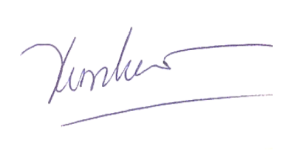 Phan Thị Kim LiênNgày kiểm duyệt:  Ngày 25 tháng 10 năm 2021Trưởng (Phó) Khoa/Bộ môn kiểm duyệt đề thi: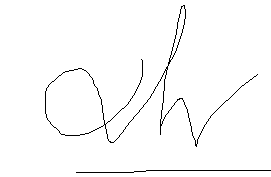  										Nguyễn Duy HảiTRƯỜNG ĐẠI HỌC VĂN LANGTRƯỜNG ĐẠI HỌC VĂN LANGĐÁP ÁN KẾT THÚC HỌC PHẦNĐÁP ÁN KẾT THÚC HỌC PHẦNĐÁP ÁN KẾT THÚC HỌC PHẦNĐÁP ÁN KẾT THÚC HỌC PHẦNKHOA XÃ HỘI VÀ NHÂN VĂNKHOA XÃ HỘI VÀ NHÂN VĂNKHOA XÃ HỘI VÀ NHÂN VĂNHọc kỳ: 1Năm học:2021 - 2022Mã học phần:     DCX0120                                                    Tên học phần:  Giới và phát triển                      Mã học phần:     DCX0120                                                    Tên học phần:  Giới và phát triển                      Mã học phần:     DCX0120                                                    Tên học phần:  Giới và phát triển                      Mã học phần:     DCX0120                                                    Tên học phần:  Giới và phát triển                      Mã học phần:     DCX0120                                                    Tên học phần:  Giới và phát triển                      Mã học phần:     DCX0120                                                    Tên học phần:  Giới và phát triển                      Mã nhóm lớp HP:211_DCX0120_01211_DCX0120_01211_DCX0120_01211_DCX0120_01211_DCX0120_01Thời gian làm bài:75 phút75 phút75 phút75 phút75 phútHình thức thi:Tự luậnTự luậnTự luậnTự luậnTự luậnSV gõ trực tiếp trên khung trả lời của hệ thống thiSV gõ trực tiếp trên khung trả lời của hệ thống thiSV gõ trực tiếp trên khung trả lời của hệ thống thiSV gõ trực tiếp trên khung trả lời của hệ thống thiSV gõ trực tiếp trên khung trả lời của hệ thống thiSV gõ trực tiếp trên khung trả lời của hệ thống thiCâu hỏiNội dung trả lờiĐiểm1.Anh/chị hãy giải thích định kiến giới và vai trò giới. 4.0  điểmÝ 1Định kiến giới là nhận thức, thái độ và đánh giá thiên lệch, tiêu cực về đặc điểm, vị trí, vai trò và năng lực của nam hoặc nữ.0.25Ý 2Cho ví dụ minh họa định kiến về nữ giới0.25Ý 3Cho ví dụ minh họa định kiến về nam giới0.25Ý 4Định kiến giới gây ra những ảnh hưởng tiêu cực đối với cả nam và nữ giới0.25Ý 5Vai trò giới thể hiện trong những công việc và hoạt động cụ thể mà nữ giới hoặc nam giới thực tế đang làm.0.25Ý 6Cho ví dụ minh họa về vai trò của nam giới0.25Ý 7Cho ví dụ minh họa về vai trò của nam giới0.25Ý 8Vai trò bị chi phối bởi độ tuổi, giai cấp, chủng tộc, dân tộc, tín ngưỡng và bởi môi trường địa lý, kinh tế và chính trị.0.25Ý 9Có 3 loại vai trò: vai trò sản xuất, vai trò tái sản xuất và vai trò cộng đồng0.25Ý 10Vai trò sản xuất là những công việc do nữ giới hoặc nam giới làm nhằm tạo ra thu nhập bằng tiền hoặc bằng hiện vật.0.25Ý 11Cho ví dụ minh họa về vai trò sản xuất0.25Ý 12Vai trò tái sản xuất là vai trò sinh sản và nuôi dưỡng, là những hoạt động tạo ra nòi giống, duy trì và tái tạo sức lao động0.25Ý 13Cho ví dụ minh họa về vai trò tái sản xuất0.25Ý 14Vai trò cộng đồng là những việc do nữ giới hoặc nam giới thực hiện ở cấp cộng đồng như làng, bản, khối phố, họ hàng,… nhằm đáp ứng các nhu cầu chung0.25Ý 15Có hai loại vai trò cộng đồng: vai trò tham gia cộng đồng và vai trò lãnh đạo cộng đồng0.25Ý 16Cho ví dụ minh họa về vai trò cộng đồng0.252.Dựa vào đoạn trò chuyện trên, anh/chị hãy:Giải thích sự cần thiết của phân tích giới?b. Mô tả công cụ phân tích giới ra quyết định. Sử dụng công cụ phân tích giới ra quyết định để làm rõ vai trò ra quyết định của nam và nữ giới trong đoạn trò chuyện trên6.0 điểmÝ 1Phân tích giới là phương pháp thu thập và xử lý thông tin về các hoạt động của nam giới và nữ giới trong một dự án, chương trình hay một cộng đồng, một vùng.0.25Ý 2Công cụ phân tích giới có thể được hiểu là những công cụ được sử dụng để xem xét, đánh giá sự khác biệt các mặt của đời sống xã hội giữa nam giới và nữ giới0.25Ý 3Giúp chúng ta phân tích được việc phân công lao động, khả năng tiếp cận và kiểm soát nguồn lực.0.25Ý 4Hiểu được các mối quan hệ về giới, sự thích hợp của chính sách và việc thực hiện công tác phát triển0.25Ý 5Các số liệu thống kê sẽ được cụ thể chia tách theo giới.0.25Ý 6Xem xét ưu tiên  nhu cầu và mối quan tâm thực tế, chiến lược và các biện pháp giải quyết  cho các vấn đề của nam và nữ.0.25Ý 7Xem xét cơ chế về quyền lực Xã hội, Kinh tế, và Chính trị0.25Ý 8Các công cụ phân tích giới: •Phân công lao động theo giới•Tiếp cận và kiểm soát•Mô hình ra quyết định•Nhu cầu giới0.25b. Mô tả công cụ phân tích giới ra quyết định. Sử dụng công cụ phân tích giới ra quyết định để làm rõ vai trò ra quyết định của nam và nữ giới trong đoạn trò chuyện trênÝ 9mô hình ra quyết định được thực hiện ở cấp: gia đình, cơ quan/tổ chức/địa phương hay cả cấp quốc gia0.25Ý 10Đối tượng tác động của các quyết định thường là cả nam giới và nữ giới: nam và nữ có được cùng tham gia bàn bạc các nội dung liên quan đến quyết định không? Họ được tham gia ở mức nào, có thường xuyên hay không? Và ai là người quyết định cuối cùng0.250.25Ý 11Thể hiện đúng kỹ thuật công cụ phân tích giới ra quyết định0.25Ý 12Nêu được các quyết định:- Mua sắm vật dụng đắt tiền- Chi tiêu trong gia đình- Dựng vợ gả chồng cho con- Dự đám cưới- Việc học hành của con cái0.250.250.250.250.25Ý 13Xác định được mức độ tham gia của vợ và chồng vào các công việc:- Mua sắm vật dụng đắt tiền- Chi tiêu trong gia đình- Dựng vợ gả chồng cho con- Dự đám cưới- Việc học hành của con cái0.250.250.250.250.25Ý 14Rút ra nhận xét chung về mức độ ra quyết định của người chồngRút ra nhận xét chung về mức độ ra quyết định của người chồng0.250.25